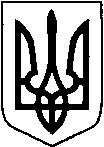 КИЇВСЬКА ОБЛАСТЬТЕТІЇВСЬКА МІСЬКА РАДАVІІІ СКЛИКАННЯП’ЯТНАДЦЯТА   СЕСІЯ   Р І Ш Е Н Н Я
30.06.2022 р.                                   №    693  -15-VIIІПро надання  дозволу на розробку технічної документації із землеустрою щодо інвентаризації земельних  діляноксільськогосподарського призначенняпід час дії воєнного стану                  Розглянувши клопотання ПОПП «Еліта», керуючись пунктом 34 статті 26 Закону України «Про місцеве самоврядування в Україні», відповідно до статей 12, 79-1, Перехідних положень Земельного кодексу України, ст.57 Закону України «Про землеустрій», міською програмою розвитку земельних відносин на 2021-2025 роки, Тетіївська міська рада  ВИРІШИЛА :1.Надати дозвіл на розробку технічної документації із землеустрою щодо інвентаризації земельних ділянок  сільськогосподарського призначення:  - Тетіївській міській раді  за межами м. Тетієва орієнтовною площею 0,50 га, землі для ведення товарного сільськогосподарського виробництва (01.01), за рахунок земель комунальної власності  міської ради.  - Тетіївській міській раді  за межами м. Тетієва орієнтовною площею 7,9 га, землі для ведення товарного сільськогосподарського виробництва (01.01), за рахунок земель комунальної власності  міської ради.- Тетіївській міській раді  за межами м. Тетієва орієнтовною площею 1,57 га, землі для ведення товарного сільськогосподарського виробництва (01.01), за рахунок земель комунальної власності  міської ради.- Тетіївській міській раді  за межами м. Тетієва орієнтовною площею 9,7 га, землі для ведення товарного сільськогосподарського виробництва (01.01), за рахунок земель комунальної власності  міської ради.- Тетіївській міській раді  за межами м. Тетієва орієнтовною площею 0,74 га, землі для ведення товарного сільськогосподарського виробництва (01.01), за рахунок земель комунальної власності  міської ради.- Тетіївській міській раді  за межами м. Тетієва орієнтовною площею 6,0 га, землі для ведення товарного сільськогосподарського виробництва (01.01), за рахунок земель комунальної власності  міської ради.- Тетіївській міській раді  за межами м. Тетієва орієнтовною площею 3,27 га, землі для ведення товарного сільськогосподарського виробництва (01.01), за рахунок земель комунальної власності  міської ради.- Тетіївській міській раді  за межами м. Тетієва орієнтовною площею 1,00 га, землі для ведення товарного сільськогосподарського виробництва (01.01), за рахунок земель комунальної власності  міської ради.2. Технічну документацію із землеустрою щодо інвентаризації земельних ділянок направити на затвердження до Тетіївської міської ради.3.  Контроль за виконанням даного рішення покласти на постійну депутатську комісію з питань регулювання земельних відносин, архітектури, будівництва та охорони навколишнього середовища (голова Крамар О.А.)Міський голова                                      Богдан БАЛАГУРА